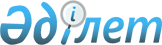 О некоторых вопросах товарищества с ограниченной ответственностью "Расчетно-финансовый центр по поддержке возобновляемых источников энергии"Постановление Правительства Республики Казахстан от 30 ноября 2021 года № 858
      В соответствии с подпунктом 9) пункта 1 статьи 19, пунктом 1 статьи 169 Закона Республики Казахстан "О государственном имуществе", постановлением Правительства Республики Казахстан от 28 сентября 2011 года № 1103 "Об утверждении Правил приобретения государством прав на имущество по договору дарения" Правительство Республики Казахстан ПОСТАНОВЛЯЕТ:
      1. Принять предложение акционерного общества "Казахстанская компания по управлению электрическими сетями" (Kazakhstan Electricity Grid Operating Company) "KEGOC" о передаче в республиканскую собственность 100 (сто) процентов доли участия в уставном капитале товарищества с ограниченной ответственностью "Расчетно-финансовый центр по поддержке возобновляемых источников энергии" (далее - товарищество) по договору дарения.
      2. Комитету государственного имущества и приватизации Министерства финансов Республики Казахстан в установленном законодательством Республики Казахстан порядке:
      1) осуществить необходимые мероприятия, вытекающие из пункта 1 настоящего постановления;
      2) обеспечить передачу прав владения и пользования государственной долей участия в уставном капитале товарищества Министерству энергетики Республики Казахстан.
      3. Утвердить прилагаемые изменение и дополнения, которые вносятся в некоторые решения Правительства Республики Казахстан.
      4. Настоящее постановление вводится в действие со дня его подписания. Изменение и дополнения, которые вносятся в некоторые решения Правительства Республики Казахстан
      1. В постановлении Правительства Республики Казахстан от 12 апреля 1999 года № 405 "О видах государственной собственности на государственные пакеты акций и государственные доли участия в организациях":
      в перечне акционерных обществ и хозяйственных товариществ, государственные пакеты акций и доли участия которых остаются в республиканской собственности, утвержденном указанным постановлением:
      раздел "г. Нур-Султан":
      дополнить строкой, порядковый номер 21-203, следующего содержания: "21-203. Товарищество с ограниченной ответственностью "Расчетно-финансовый центр по поддержке возобновляемых источников энергии".".
      2. В постановлении Правительства Республики Казахстан от 27 мая 1999 года № 659 "О передаче прав по владению и пользованию государственными пакетами акций и государственными долями в организациях, находящихся в республиканской собственности":
      в перечне государственных пакетов акций и государственных долей участия в организациях республиканской собственности, право владения и пользования которыми передается отраслевым министерствам и иным государственным органам, утвержденном указанным постановлением: раздел "Министерству энергетики Республики Казахстан": дополнить строкой, порядковый номер 20-18, следующего содержания: "20-18. Товарищество с ограниченной ответственностью "Расчетно-финансовый центр по поддержке возобновляемых источников энергии".".
      3. В постановлении Правительства Республики Казахстан от 19 сентября 2014 года № 994 "Вопросы Министерства энергетики Республики Казахстан":
      в Положении о Министерстве энергетики Республики Казахстан, утвержденном указанным постановлением:
      перечень организаций, находящихся в ведении Министерства энергетики Республики Казахстан:
      дополнить строкой, порядковый номер 12, следующего содержания:
      "12. Товарищество с ограниченной ответственностью "Расчетно-финансовый центр по поддержке возобновляемых источников энергии".".
      4. В постановлении Правительства Республики Казахстан от 28 декабря 2015 года № 1095 "Об утверждении перечня видов деятельности, осуществляемых государственными предприятиями, юридическими лицами, более пятидесяти процентов акций (долей участия в уставном капитале) которых принадлежат государству, и аффилированными с ними лицами":
      в перечне видов деятельности, осуществляемых государственными предприятиями, юридическими лицами, более пятидесяти процентов акций (долей участия в уставном капитале) которых принадлежат государству, и аффилированными с ними лицами, утвержденном указанным постановлением: раздел "3. Виды деятельности, осуществляемые юридическими лицами, находящимися в республиканской собственности, более пятидесяти процентов акций (долей участия в уставном капитале) которых принадлежат государству, и аффилированными с ними лицами":
      дополнить строками, порядковые номера 40, 41 и 42, следующего содержания:
      "
      ";
      в разделе "5. Виды деятельности, осуществляемые дочерними, зависимыми юридическими лицами национальных управляющих холдингов, национальных холдингов и иных юридических лиц, более пятидесяти процентов акций (долей участия в уставном капитале) которых принадлежат государству, и аффилированными с ними лицами":
      строку, порядковый номер 59, исключить.
					© 2012. РГП на ПХВ «Институт законодательства и правовой информации Республики Казахстан» Министерства юстиции Республики Казахстан
				
      Премьер-МинистрРеспублики Казахстан 

А. Мамин
Утверждены
постановлением Правительства
Республики Казахстан
от 30 ноября 2021 года № 853
40.
Продажа электроэнергии
35140
41.
Обеспечение готовности электрической мощности к несению нагрузки, регулирование и резервирование электрической мощности
35124
42.
Техническая диспетчеризация отпуска в сеть и потребления электрической энергии, организация балансирования производства-потребления электрической энергии
35122